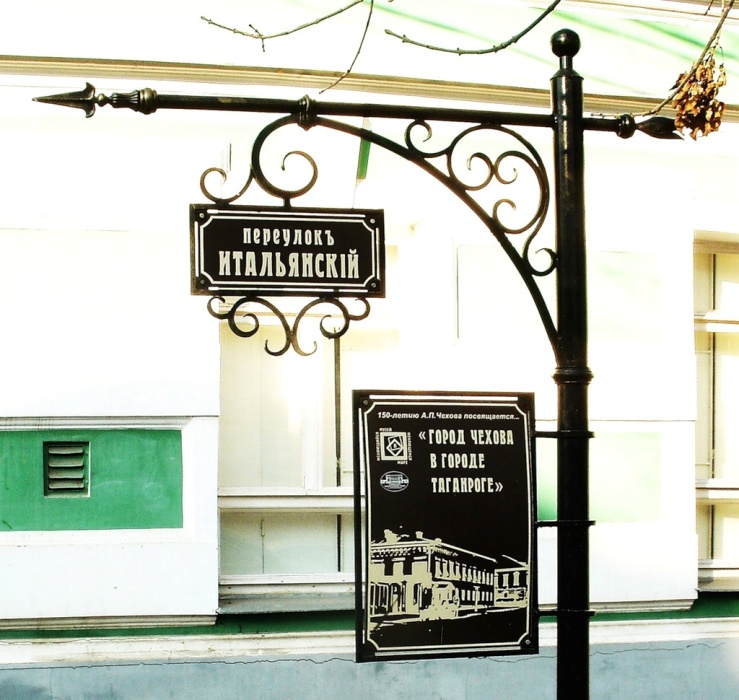 Итальянский переулок.Информационный маркер.Установлен на углу Итальянского пер. и Петровской ул.Фотография